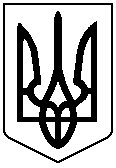 У К Р А Ї Н А    СТОРОЖИНЕЦЬКА  МІСЬКА  РАДА	СТОРОЖИНЕЦЬКОГО РАЙОНУЧЕРНІВЕЦЬКОЇ  ОБЛАСТІ	 ХL сесія  VII скликання   РІШЕННЯ  №9-40/2020Про перейменування Зруб-Комарівської загальноосвітньої школи І-ІІ ступенів Сторожинецької міської радиСторожинецького району Чернівецької області на Зруб-Комарівську гімназію Сторожинецької міської ради Сторожинецького району Чернівецької області            Керуючись  Законом України «Про місцеве самоврядування                  в Україні»,  Законом України «Про освіту», з метою приведення назви та установчих документів школи у відповідність до вимог чинного законодавства,                                                 міська  рада вирішила:Перейменувати Зруб-Комарівську загальноосвітню школу І-ІІ ступенів Сторожинецької міської ради Сторожинецького району Чернівецької області на Зруб-Комарівську гімназію Сторожинецької міської ради Сторожинецького району Чернівецької області (далі – Зруб-Комарівська гімназія).Затвердити Статут Зруб-Комарівської гімназії (в новій редакції), що додається.Директору гімназії подати Статут  в новій редакції на державну реєстрацію в Єдиному державному реєстрі в порядку та строки, передбачені законодавством України. Затвердити штатний розпис Зруб-Комарівської гімназії Сторожинецької міської ради Сторожинецького району Чернівецької області, що додається.        5. Контроль за виконанням рішення покласти на першого заступника міського голови Брижака П.М.  та постійну комісію з питань освіти, фізичного виховання та культури, охорони здоровя, соціального захисту населення, молодіжної політики (Т.Чернявська).        Секретар міської ради                                            Ігор МАТЕЙЧУКВиконавець:Начальник відділу освіти, молоді та спорту                           Я.СТРІЛЕЦЬКИЙПогоджено:Перший заступник міського голови                                             П. БРИЖАКНачальник відділу організаційноїта кадрової роботи                                                                          А. ПОБІЖАННачальник юридичного відділу                                                    А. СИРБУГолова постійної комісії міської радиз питань фінансів, соціально-економічногорозвитку, планування, бюджету                                              С. ВОЙЦИЦЬКИЙГолова постійної комісії міської ради з питань                                          регулювання земельних відносин, архітектури,будівництва та перспективного планування, житлово-комунального господарства,приватизації, комунальної власності, промисловості, транспорту та зв'язку,впровадження енергозберігаючих технологій, охорони навколишнього природного середовища, розвитку середнього  та  малого  бізнесу, побутового та торгового обслуговування                                 Н. КРИЧКА                            Голова постійної комісії міської ради з питань освіти та науки, культури, фізкультуриі спорту, охорони здоров’я, соціального захисту населення, молодіжної політики                                 Т. ЧЕРНЯВСЬКАГолова постійної комісії міської ради з питань регламенту, депутатської діяльності, законності,правопорядку, взаємодії з правоохороннимиорганами, протидії корупції, охорони прав,свобод і законних інтересів громадян,інформованості населення                                                                 Д. БАЛІНОВ            ЗАРЕЄСТРОВАНО:                                           ЗАТВЕРДЖЕНО:                                                                  Рішенням ХL сесії                                                                                   Сторожинецької  міської                                                                     ради VII скликання                                                                                       від «31» січня 2020 року                                                                                       № 9-40/2020СтатутЗруб-Комарівської гімназіїСторожинецької міської радиСторожинецького районуЧернівецької області(нова редакція)2020 рікІ. ЗАГАЛЬНІ ПОЛОЖЕННЯ1.1. Зруб-Комарівська гімназія Сторожинецької міської ради Сторожинецького району Чернівецької області, знаходиться у комунальній власності Сторожинецької міської ради. Скорочене найменування Зруб-Комарівська гімназія.1.2. Місце знаходження школи:            59015 Чернівецька область            Сторожинецький район            с. Зруб-Комарівський            вул. Тисівська, 11.3. Зруб-Комарівська гімназія є юридичною особою,  має самостійний баланс, рахунок в установі банку, печатку, штамп, ідентифікаційний номер.1.4.Засновником навчального закладу є Сторожинецька міська рада Сторожинецького району Чернівецької області. 1.5. Головною метою діяльності та завданнями гімназії є:забезпечення реалізації права громадян на повну загальну середню освіту;виховання громадянина України;виховання шанобливого ставлення до родини, поваги до народних традицій і звичаїв, державної та рідної мови, національних цінностей українського народу та інших народів і націй, до своєї малої батьківщини;формування і розвиток соціально зрілої, творчої особистості з усвідомленою громадянською позицією, почуттям національної самосвідомості, особистості, підготовленої до професійного самовизначення;виховання в учнів поваги до Конституції України, державних символів України, прав і свобод людини і громадянина, почуття власної гідності, відповідальності перед законом за свої дії, свідомого ставлення до обов'язків людини і громадянина;розвиток особистості учня, його здібностей і обдарувань, наукового світогляду, природних позитивних нахилів, творчого мислення, потреби і вміння самовдосконалюватися;реалізація права учнів на вільне формування політичних і світоглядних переконань;виховання свідомого ставлення до свого здоров'я та здоров'я інших громадян як найвищої соціальної цінності, формування засад здорового способу життя, збереження і зміцнення фізичного та психічного здоров'я учнів;створення умов для оволодіння системою наукових знань про природу, людину і суспільство, для самовираження учнів у різних видах діяльності;надання учням можливості для реалізації індивідуальних творчих потреб;пошук і відбір для навчання творчо обдарованих та здібних дітей;розробка й апробація нових педагогічних технологій, методів і форм навчання та виховання.1.6. Навчальний заклад в своїй діяльності керується Конституцією України, Законами України «Про освіту», «Про загальну середню освіту», Положення про загальноосвітній навчальний заклад, затвердженим постановою Кабінету Міністрів України від 27 серпня 2010 року №778, іншими нормативно-правовими актами, постановами Верховної Ради, нормативними актами Президента України, наказами Міністерства освіти і науки України, інших центральних органів виконавчої влади, наказом МОН України №367 від 16 квітня 2018 року «Про затвердження Порядку зарахування, відрахування та переведення учнів до державних та комунальних закладів освіти для здобуття повної загальної середньої освіти» та відповідним Порядком, рішеннями Сторожинецької об’єднаної територіальної громади та відділу освіти, молоді та спорту іншими нормативно-правовими актами, власним Статутом. 1.7. Гімназія самостійно приймає рішення і здійснює діяльність в межах своєї компетенції, передбаченої законодавством України та даним Статутом.1.8. Гімназія несе відповідальність перед особою, громадою, суспільством і державою за:- безпечні умови освітньої діяльності;- дотримання державних стандартів освіти;- дотримання договірних зобов'язань з іншими суб'єктами освітньої, виробничої, наукової діяльності, у тому числі зобов'язань за міжнародними угодами;- дотримання фінансової дисципліни.1.9. У навчальному закладі визначена українська мова навчання.1.10. Гімназія  має право:проходити в установленому порядку державну атестацію;визначати форми, методи і засоби організації навчально-виховного процесу за погодженням з Засновником та уповноваженим ним органом;визначати варіативну частину робочого навчального плану;у встановленому порядку розробляти і впроваджувати експериментальні та індивідуальні робочі навчальні плани;спільно з вищими навчальними закладами, науково-дослідними інститутами та центрами проводити науково-дослідну, експериментальну, пошукову роботу, що не суперечить законодавству України;використовувати різні форми морального і матеріального заохочення до учасників освітнього процесу;бути розпорядником рухомого і нерухомого майна згідно із законодавством України та цим Статутом;отримувати кошти і матеріальні цінності від органів виконавчої влади, юридичних і фізичних осіб;залишати у своєму розпорядженні і використовувати власні надходження у порядку, визначеному законодавством України;розвивати власну соціальну базу: мережу спортивно-оздоровчого, лікувально-профілактичного і культурного підрозділів;здійснювати міжнародну діяльність, яка не суперечить законодавству України.1.11. Медичне обслуговування учнів та відповідні умови для його організації забезпечуються Засновником. Безпосередньо в гімназії  медичне обслуговування здійснює медична сестра.1.12. Взаємовідносини гімназії з юридичними і фізичними особами визначаються угодами, що укладені між ними. ІІ. ОРГАНІЗАЦІЯ ОСВІТНЬОГО  ПРОЦЕСУ2.1.  Заклад загальної середньої освіти планує свою роботу самостійно відповідно до перспективного, річного та поточного  плану.В плані роботи відображаються найголовніші питання роботи закладу загальної середньої освіти , визначаються перспективи його розвитку.План роботи затверджується радою навчального закладу.2.2. Основним документом, що регулює освітній процес, є Освітня програма, що  розробляється на основі типових освітніх програм, розроблених і затверджених Міністерством освіти і науки України, із конкретизацією варіативної частини і визначенням профілю навчання.На основі Освітньої програми  заклад загальної середньої освіти складає та затверджує навчальний план, що конкретизує організацію освітнього процесу державної і комунальної форм власності погоджується радою навчального закладу і затверджується директором.У вигляді додатків до робочого навчального плану додаються розклад уроків (щоденний, тижневий) та режим роботи (щоденний, річний).2.3. Відповідно до Освітньої програми педагогічні працівники даного навчального закладу самостійно добирають програми, підручники, навчальні посібники, що  мають гриф Міністерства освіти і науки України,  а також науково-методичну літературу, дидактичні матеріали, форми,  методи, засоби навчальної роботи, що мають забезпечувати виконання статутних завдань та здобуття освіти на рівні державних стандартів.2.4. Заклад загальної середньої освіти здійснює освітній процес за денною  формою навчання. Може організовуватись індивідуальна форма навчання.2.5. Зарахування учнів (вихованців) до  закладу  загальної середньої освіти здійснюється відповідно до Порядку зарахування, відрахування та переведення учнів до державних та комунальних закладів освіти для здобуття повної загальної середньої освіти, затвердженого наказом МОН України від 16.04.2018 р. №367.У разі потреби учень (вихованець) може перейти протягом будь-якого року навчання до іншого  закладу загальної середньої освіти. Переведення учнів  до іншого закладу загальної середньої освіти здійснюється за наявності особової справи учня встановленого Міністерством освіти і науки України.2.6.  У школі першого ступеню навчання для учнів 1-4 класів за бажанням їхніх батьків або осіб, які їх замінюють, при наявності належної навчально-матеріальної бази, педагогічних працівників, обслуговуючого персоналу створюються групи продовженого дня.Зарахування до груп продовженого дня і відрахування дітей із них здійснюється наказом директора гімназії на підставі заяви батьків (осіб, які їх замінюють).Режим роботи груп продовженого дня розробляється щорічно відповідно до Державних санітарних правил і норм улаштування, утримання закладів загальної середньої освіти та організації освітнього процесу, ухвалюється педагогічною радою і  затверджується наказом директора гімназії.2.7. Структура навчального року,  а також тижневе навантаження учнів встановлюються закладом загальної середньої освіти в межах часу, що передбачений  навчальним планом і затверджується наказом директора гімназії.Навчальні заняття розпочинаються 1 вересня у День знань і закінчуються не пізніше 1 липня наступного року.Навчальний рік поділяється на семестри.2.8. Відволікання учнів від навчальних занять на інші види діяльності забороняється  (крім випадків, передбачених законодавством України).2.9. За погодженням з відділом освіти, молоді та спорту Сторожинецкої міської ради з урахуванням місцевих умов, специфіки та профілю закладу загальної середньої освіти щорічно  радою закладу загальної середньої освіти затверджується графік канікул, тривалість яких протягом навчального року становить не менше 30 календарних днів.2.10. Тривалість уроків у закладу загальної середньої освіти становить: у перших класах – 35 хвилин,  у других-четвертих класах – 40 хвилин,  у п’ятих-дванадцятих – 45 хвилин. Зміна тривалості уроків допускається за погодженням з відділом освіти, молоді та спорту Сторожинецької міської ради та територіальними установами державної санітарно-епідеміологічної служби.2.11. Щоденна кількість і послідовність навчальних занять визначається розкладом уроків, що складається на кожен семестр відповідно до санітарно-гігієнічних та педагогічних вимог, погоджується радою і затверджується директором. закладу загальної середньої освітиТижневий режим роботи закладу загальної середньої освіти фіксується у розкладі навчальних занять.Крім різних форм обов’язкових навчальних занять, у закладі загальної середньої освіти проводяться індивідуальні, групові, факультативні та інші позакласні заняття та заходи, що передбачені окремим розкладом і спрямовані на задоволення освітніх інтересів учнів та на розвиток їх творчих здібностей, нахилів і обдарувань.2.12. Зміст, обсяг  і характер домашніх завдань з кожного предмету визначаються вчителем відповідно до педагогічних і санітарно-гігієнічних вимог з урахуванням індивідуальних особливостей учнів.2.13. У закладі загальної середньої освіти визначення рівня досягнень учнів у навчанні здійснюється  відповідно до Критеріїв  оцінювання навчальних досягнень учнів (вихованців) закладів загальної середньої освіти, визначених МОН України.	Облік навчальних досягнень учнів гімназії протягом навчального року здійснюється у класних журналах, інструкції про ведення яких затверджуються МОН України. Результати навчальної діяльності за рік заносяться до особових справ учнів.У 1-2 класах дається словесна характеристика знань, умінь і навичок учнів. У наступних класах оцінювання здійснюється відповідно до Критеріїв оцінювання навчальних досягнень учнів (вихованців). У документі про освіту (табелі успішності,  свідоцтві, атестаті)  відображаються досягнення учнів у навчанні за семестри, навчальний рік та державну підсумкову атестацію.2.14. Результати семестрового, річного,  підсумкового оцінювання доводяться до відома учнів класним керівником (головою атестаційної комісії).2.15. Порядок переведення і випуск учнів закладу загальної середньої освіти визначається чинною Інструкцією про переведення та випуск учнів закладів   освіти системи загальної середньої освіти усіх типів та форм власності, затвердженою наказом Міністерства освіти і науки України  та зареєстрованої  в Міністерстві юстиції України.2.16. При переведенні учнів з початкової до основної школи передусім беруться до уваги досягнення у навчанні не нижче середнього рівня з української мови, математики, читання.2.17. Контроль за відповідністю освітнього рівня учнів, які закінчили певний ступень навчання, вимогам Державного стандарту загальної середньої освіти здійснюється шляхом їх державної підсумкової атестації. Порядок проведення державної підсумкової атестації визначається Положенням про державну підсумкову атестацію учнів (вихованців) у системі загальної середньої освіти, затвердженим наказом Міністерства освіти і науки України.2.18. Учням,  які закінчили певний ступень навчального закладу, видається відповідний документ про освіту:- по закінченні початкової школи – табель успішності;- по закінченні основної школи – свідоцтво про базову загальну середню освіту;- по закінченні навчального закладу – атестат про повну загальну середню освіту.2.19. За  відмінні  успіхи  в навчанні учні 3-8-х, класів  можуть  нагороджуватися  похвальним  листом   «За   високі досягнення  у  навчанні»,  За  відмінні  успіхи  в навчанні  випускникам  закладу II ступеня видається свідоцтво про базову загальну середню освіту.2.20.   Навчання у випускних (4-х, 9-х,) класах завершується державною підсумковою атестацією. Зміст, форма і порядок ДПА визначається МОН України.2.21.   Випускникам  9-х,  класів, які не атестовані хоча б з одного предмета, видається табель. Учні, які не отримали документи про освіту, можуть продовжити навчання екстерном.ІІІ. УЧАСНИКИ ОСВІТНЬОГО ПРОЦЕСУ3.1. Учасниками освітнього процесу в закладі загальної середньої освіти є:- учні (вихованці);- керівники;- педагогічні працівники;- психологи, бібліотекарі;- інші спеціалісти;- батьки або особи,  які їх  замінюють.3.2. Права і обов’язки учнів (вихованців), педагогічних та інших працівників визначаються чинним законодавством та цим Статутом.3.3. Учні мають право:навчання впродовж життя та академічну мобільність;індивідуальну освітню траєкторію, що реалізується, зокрема, через вільний вибір видів, форм і темпу здобуття освіти, закладу освіти і запропонованих ним освітніх програм, навчальних дисциплін та рівня їх складності, методів і засобів навчання;якісні освітні послуги;справедливе та об’єктивне оцінювання результатів навчання;відзначення успіхів у своїй діяльності;свободу творчої, спортивної, оздоровчої, культурної, просвітницької, наукової і науково-технічної діяльності тощо;безпечні та нешкідливі умови навчання, утримання і праці;повагу людської гідності;захист під час освітнього процесу від приниження честі та гідності, будь-яких форм насильства та експлуатації, дискримінації за будь-якою ознакою, пропаганди та агітації, що завдають шкоди здоров’ю здобувача освіти;користування бібліотекою, навчальною, науковою, виробничою, культурною, спортивною, побутовою, оздоровчою інфраструктурою гімназії та послугами її структурних підрозділів у порядку, встановленому закладом освіти відповідно до спеціальних законів;доступ до інформаційних ресурсів і комунікацій, що використовуються в освітньому процесі та науковій діяльності;трудову діяльність у позанавчальний час;особисту або через своїх законних представників участь у громадському самоврядуванні та управлінні гімназії;інші необхідні умови для здобуття освіти, у тому числі для осіб з особливими освітніми потребами та із соціально незахищених верств населення.3.4. Учні зобов’язані:виконувати вимоги освітньої програми (індивідуального навчального плану за його наявності), дотримуючись принципу академічної доброчесності, та досягти результатів навчання, передбачених стандартом освіти для відповідного рівня освіти;поважати гідність, права, свободи та законні інтереси всіх учасників освітнього процесу, дотримуватися етичних норм;відповідально та дбайливо ставитися до власного здоров’я, оточуючих, довкілля;дотримуватися установчих документів, правил внутрішнього розпорядку гімназії, а також умов договору про надання освітніх послуг (за його наявності).- дотримуватися вимог  Статуту, правил внутрішнього розпорядку;- бережливо ставитися до державного, громадського і особистого   майна;- дотримуватися законодавства, моральних  і етичних норм;- брати посильну участь у різних  видах трудової діяльності, що не заборонені чинним законодавством;3.5. .  Педагогічним  працівником гімназії повинна бути особа з високими моральними  якостями,  яка має відповідну педагогічну освіту, належний рівень професійної підготовки,     забезпечує результативність та якість своєї  роботи,  фізичний  та  психічний стан  здоров'я  якої дає змогу виконувати професійні обов'язки в закладах освіти системи загальної середньої освіти. 3.6. Призначення на посаду та звільнення з посади педагогічних та інших працівників й інші трудові відносини в гімназії здійснює директор, який  регулюються законодавством України про працю, Законами України «Про освіту», «Про загальну середню освіту» та іншими законодавчими актами.3.7. Педагогічні працівники мають право на:академічну свободу, включаючи свободу викладання, свободу від втручання в педагогічну, науково-педагогічну та наукову діяльність, вільний вибір форм, методів і засобів навчання, що відповідають освітній програмі;педагогічну ініціативу;розроблення та впровадження авторських навчальних програм, проектів, освітніх методик і технологій, методів і засобів, насамперед методик компетентнісного навчання;користування бібліотекою, навчальною, науковою, виробничою, культурною, спортивною, побутовою, оздоровчою інфраструктурою закладу освіти та послугами його структурних підрозділів у порядку, встановленому гімназією відповідно до спеціальних законів;підвищення кваліфікації, перепідготовку;вільний вибір освітніх програм, форм навчання, закладів освіти, установ і організацій, інших суб’єктів освітньої діяльності, що здійснюють підвищення кваліфікації та перепідготовку педагогічних працівників;доступ до інформаційних ресурсів і комунікацій, що використовуються в освітньому процесі та науковій діяльності;відзначення успіхів у своїй професійній діяльності;справедливе та об’єктивне оцінювання своєї професійної діяльності;захист професійної честі та гідності;індивідуальну освітню (наукову, творчу, мистецьку та іншу) діяльність за межами гімназії;творчу відпустку строком до одного року не більше одного разу на 10 років із зарахуванням до стажу роботи;забезпечення житлом у першочерговому порядку, пільгові кредити для індивідуального і кооперативного будівництва;безпечні і нешкідливі умови праці;подовжену оплачувану відпустку;участь у громадському самоврядуванні гімназії;участь у роботі колегіальних органів управління гімназії.- захист професійної честі, гідності;3.8. Педагогічні працівники гімназії зобов'язані:постійно підвищувати свій професійний і загальнокультурний рівні та педагогічну майстерність;виконувати освітню програму для досягнення учнями (здобувачами освіти) передбачених нею результатів навчання;сприяти розвитку здібностей учнів (здобувачів освіти), формуванню навичок здорового способу життя, дбати про їхнє фізичне і психічне здоров’я;дотримуватися академічної доброчесності та забезпечувати її дотримання учнями (здобувачами освіти) в освітньому процесі та науковій діяльності;дотримуватися педагогічної етики;поважати гідність, права, свободи і законні інтереси всіх учасників освітнього процесу;настановленням і особистим прикладом утверджувати повагу до суспільної моралі та суспільних цінностей, зокрема правди, справедливості, патріотизму, гуманізму, толерантності, працелюбства;формувати у здобувачів освіти усвідомлення необхідності дотримуватися  Конституції та законів України, захищати суверенітет і територіальну цілісність України;виховувати у здобувачів освіти повагу до державної мови та державних символів України, національних, історичних, культурних цінностей України, дбайливе ставлення до історико-культурного надбання України та навколишнього природного середовища;формувати в учнів (здобувачів освіти) прагнення до взаєморозуміння, миру, злагоди між усіма народами, етнічними, національними, релігійними групами;захищати учнів (здобувачів освіти) під час освітнього процесу від будь-яких форм фізичного та психічного насильства, приниження честі та гідності, дискримінації за будь-якою ознакою, пропаганди та агітації, що завдають шкоди здоров’ю учня (здобувача освіти), запобігати вживанню ними та іншими особами на території гімназії алкогольних напоїв, наркотичних засобів, іншим шкідливим звичкам;дотримуватися установчих документів та правил внутрішнього розпорядку гімназії, виконувати свої посадові обов’язки.3.9. Педагогічні працівники мають також інші права та обов’язки, передбачені законодавством, колективним договором, трудовим договором тощо.Відволікання педагогічних працівників від виконання професійних обов’язків не допускається, крім випадків, передбачених законодавством.Особи, винні в порушенні цієї статті, несуть відповідальність згідно із законом.3.10. У гімназії обов'язково проводиться атестація педагогічних працівників. Атестація здійснюється, як правило, один раз на п'ять років відповідно до Типового положення про атестацію педагогічних працівників України, затвердженого Міністерством освіти і науки України.3.11. Педагогічні працівники, які систематично порушують Статут, правила внутрішнього розпорядку гімназії, не виконують посадових обов'язків, умови колективного договору (контракту) або за результатами атестації не відповідають займаній посаді, звільняються з роботи відповідно до чинного законодавства.3.12. Батьки та особи, які їх замінюють, мають право:захищати відповідно до законодавства права та законні інтереси учнів (здобувачів освіти);звертатися до гімназії, органів управління освітою з питань освіти;обирати заклад освіти, освітню програму, вид і форму здобуття дітьми відповідної освіти;брати участь у громадському самоврядуванні гімназії, зокрема обирати і бути обраними до органів громадського самоврядування гімназії;завчасно отримувати інформацію про всі заплановані в гімназії та позапланові педагогічні, психологічні, медичні, соціологічні заходи, дослідження, обстеження, педагогічні експерименти та надавати згоду на участь у них дитини;брати участь у розробленні індивідуальної програми розвитку дитини та/або індивідуального навчального плану;отримувати інформацію про діяльність гімназії, результати навчання своїх дітей ( законними представниками яких вони є) і результати оцінювання якості освіти в гімназії та його освітньої діяльності.      - інші права, що не суперечать законодавству України.3.13. Батьки та особи, які їх замінюють, несуть відповідальність за здобуття учнями (здобувачами освіти) повної загальної середньої освіти і зобов'язані:виховувати у дітей повагу до гідності, прав, свобод і законних інтересів людини, законів та етичних норм, відповідальне ставлення до власного здоров’я, здоров’я оточуючих і довкілля;сприяти виконанню дитиною освітньої програми та досягненню дитиною передбачених нею результатів навчання;поважати гідність, права, свободи і законні інтереси дитини та інших учасників освітнього процесу;дбати про фізичне і психічне здоров’я дитини, сприяти розвитку її здібностей, формувати навички здорового способу життя;формувати у дитини культуру діалогу, культуру життя у взаєморозумінні, мирі та злагоді між усіма народами, етнічними, національними, релігійними групами, представниками різних політичних і релігійних поглядів та культурних традицій, різного соціального походження, сімейного та майнового стану;настановленням і особистим прикладом утверджувати повагу до суспільної моралі та суспільних цінностей, зокрема правди, справедливості, патріотизму, гуманізму, толерантності, працелюбства;формувати у дітей усвідомлення необхідності дотримуватися  Конституції та законів України, захищати суверенітет і територіальну цілісність України;виховувати у дитини повагу до державної мови та державних символів України, національних, історичних, культурних цінностей України, дбайливе ставлення до історико-культурного надбання України;дотримуватися установчих документів, правил внутрішнього розпорядку гімназії, а також умов договору про надання освітніх послуг (за наявності).3.14. Гімназія надає батькам здобувачів освіти допомогу у виконанні ними своїх обов’язків, захищає права сім’ї.Гімназія поважає право батьків виховувати своїх дітей відповідно до власних релігійних і філософських переконань, та враховує відповідні переконання під час організації та реалізації освітнього процесу, що не повинно порушувати права, свободи та законні інтереси інших учасників освітнього процесу.3.15 Інші права та обов’язки батьків учнів (здобувачів освіти) можуть встановлюватися законодавством, установчими документами гімназії і договором про надання освітніх послуг (за наявності). 3.16. Представники громадськості мають право:- обирати і бути обраними до органів громадського самоврядування в гімназії;- керувати учнівськими об'єднаннями за інтересами,  гуртками, секціями;- сприяти покращенню матеріально-технічної бази, фінансовому забезпеченню гімназії;- проводити консультації для педагогічних працівників;- брати участь в організації освітнього процесу в гімназії; - можуть бути визначені інші права, що не суперечать законодавству України.3.17. Представники громадськості зобов'язані:-  дотримуватися Статуту гімназії;- виконувати накази та розпорядження директора гімназії, рішення органів громадського самоврядування;- захищати учнів від всіляких форм фізичного та психічного насильства;-  пропагувати здоровий спосіб життя, шкідливість вживання алкоголю, наркотиків, тютюну тощо.ІV. УПРАВЛІННЯ ГІМНАЗІЄЮ4.1. Управління гімназією здійснюється відповідно до Статуту на основі поєднання прав Засновника, адміністрації гімназії, органів громадського самоврядування. Засновник здійснює управління гімназією через відділ освіти, молоді та спорту Сторожинецької міської ради.4.2. Права і обов’язки засновника щодо управління закладом освіти визначаються Законом  України «Про освіту» та іншими законами України, установчими документами гімназії.4.3. Засновник закладу освіти або уповноважений ним орган:затверджує Статут гімназії, його нову редакцію та зміни до нього;укладає строковий трудовий договір (контракт) з керівником гімназії, обраним (призначеним) у порядку, встановленому законодавством та установчими документами гімназії;розриває строковий трудовий договір (контракт) із керівником гімназії з підстав та у порядку, визначених законодавством та установчими документами гімназії;затверджує кошторис та приймає фінансовий звіт гімназії у випадках та порядку, визначених законодавством;здійснює контроль за фінансово-господарською діяльністю гімназії;здійснює контроль за дотриманням гімназії;забезпечує створення в гімназії інклюзивного освітнього середовища, універсального дизайну та розумного пристосування;здійснює контроль за недопущенням привілеїв чи обмежень (дискримінації) за ознаками раси, кольору шкіри, політичних, релігійних та інших переконань, статі, віку, інвалідності, етнічного та соціального походження, сімейного та майнового стану, місця проживання, за мовними або іншими ознаками;реалізує інші права, передбачені законодавством та Статутом гімназії.4.4. Засновник або уповноважений ним орган не має права втручатися в діяльність гімназії, що здійснюється ним у межах його автономних прав, визначених законом та установчими документами.4.5. Засновник або уповноважений ним орган може делегувати окремі свої повноваження органу управління гімназії та/або наглядовій (піклувальній) раді гімназії. /при наявності/4.6. Засновник гімназії зобов’язаний:забезпечити утримання та розвиток матеріально-технічної бази заснованого ним закладу освіти – на рівні, достатньому для виконання вимог стандартів освіти та ліцензійних умов;у разі реорганізації чи ліквідації гімназії забезпечити здобувачам освіти можливість продовжити навчання на відповідному рівні освіти;забезпечити відповідно до законодавства створення в гімназії безперешкодного середовища для учасників освітнього процесу, зокрема – для осіб з особливими освітніми потребами.4.7.  Керівництво гімназією здійснює директор, повноваження якого визначаються законом, Статутом закладу освіти та трудовим договором. 4.8. Директор гімназії призначається засновником у порядку, визначеному чинним законодавством України.4.9. Директор гімназії в межах наданих йому повноважень:організовує діяльність гімназії;вирішує питання фінансово-господарської діяльності гімназії;призначає на посаду та звільняє з посади працівників, визначає їх функціональні обов’язки;забезпечує організацію освітнього процесу та здійснення контролю за виконанням освітніх програм;забезпечує функціонування внутрішньої системи забезпечення якості освіти;забезпечує умови для здійснення дієвого та відкритого громадського контролю за діяльністю гімназії;сприяє та створює умови для діяльності органів самоврядування гімназії;сприяє здоровому способу життя учнів (здобувачів освіти) та працівників гімназії;здійснює інші повноваження, передбачені законом та установчими документами гімназії.4.10. Основним колегіальним органом управління гімназії є педагогічна рада, яка створюється у випадках і порядку, передбачених спеціальними законами.4.11. Основні повноваження, відповідальність, порядок формування і діяльності педагогічної ради, інших колегіальних органів управління гімназією визначаються законодавством та Статутом гімназії.Головою педагогічної ради є директор гімназії.4.12. Педагогічна рада гімназії розглядає питання:- щодо удосконалення і методичного забезпечення освітнього процесу, - планування та режиму роботи гімназії;- приймає рішення щодо переведення учнів до наступних класів і їх випуску, видачі документів про відповідний рівень освіти, нагородження за досягнення у навчанні;- обговорює питання підвищення кваліфікації педагогічних працівників, розвитку їхньої творчої ініціативи, визначає заходи щодо підвищення кваліфікації педагогічних працівників, затверджує щорічний план підвищення кваліфікації педагогічних працівників;- ухвалює рішення щодо відзначення морального та матеріального заохочення учнів, працівників закладу та інших учасників освітнього процесу  гімназії;- розглядає питання щодо відповідальності учнів, працівників гімназії та інших учасників освітнього процесу за  невиконання  ними  своїх обов'язків; - педагогічна рада розглядає також інші  питання,  пов'язані  з діяльністю гімназії  . 4.13. Робота педагогічної ради планується в довільній формі відповідно до потреб гімназії, кількість засідань педагогічної ради визначається їх доцільністю, але не може бути менше чотирьох разів на рік.Члени педагогічної ради мають право виносити на її розгляд актуальні питання освітнього процесу.4.14. Представники громадськості зобов’язані:- дотримуватися статуту гімназії, виконувати накази та розпорядження керівника закладу загальної середньої освіти, рішення органів громадського самоврядування, захищати учнів від всіляких форм фізичного та психічного насильства, пропагувати здоровий спосіб життя, шкідливість вживання алкоголю, наркотиків, тютюну тощо.V. МАТЕРІАЛЬНО-ТЕХНІЧНА БАЗА5.1. Матеріально-технічна база  гімназії включає будівлі,  споруди,  землю,  комунікації,  обладнання,  транспортні засоби,  службове житло,  інші матеріальні цінності, вартість яких відображено у балансі закладу загальної середньої освіти.5.2. Майно гімназії  належить  її  на  правах власності,  повного   господарського   відання   або   оперативного управління   відповідно  до  чинного  законодавства,  рішення  про заснування і Статуту закладу освіти та укладених ним  угод.5.3.Гімназія  відповідно  до  чинного  законодавства користується   землею,   іншими   природними   ресурсами   і  несе відповідальність за дотримання вимог та норм з їх охорони.5.4. Вилучення основних фондів,  оборотних коштів  та  іншого майна      закладу загальної середньої освіти   проводиться   лише   у   випадках, передбачених чинним законодавством.  Збитки,  завдані  закладу освіти  внаслідок  порушення його майнових прав іншими юридичними та  фізичними  особами,  відшкодовуються  відповідно  до   чинного законодавства.5.5. Для   забезпечення  освітнього    процесу  база  гімназії   складається   із   навчальних   кабінетів,  а також  спортивного  залу,   бібліотеки,    медичного,    комп'ютерного кабінетів,   їдальні, шкільного автобуса  тощо.5.6. Відповідно до рішення виконкому Зруб-Комарівської сільської ради гімназія має  земельну ділянку,  де  розміщуються  спортивні  та географічний майданчики, навчально-дослідна ділянка,  зона відпочинку, господарські будівлі тощо.(Державний акт на право постійного користування земельною ділянкою Серія ЯЯ № 351031 від 23.02.2009р.)VI. ФІНАНСОВО-ГОСПОДАРСЬКА ДІЯЛЬНІСТЬ6.1. Фінансово-господарська  діяльність  закладу загальної середньої освіти здійснюється на основі його кошторису.6.2. Джерелами формування кошторису гімназії є кошти державного бюджету у   розмірі, передбаченому  нормативами фінансування загальної середньої освіти для забезпечення вивчення предметів в обсязі Державних  стандартів освіти.6.3. У  закладі  загальної середньої освіти державної  чи  комунальної форм власності створюється фонд загального обов'язкового навчання, який формується  з  урахуванням  матеріально-побутових  потреб учнів за рахунок  власника та бюджету,  а також за рахунок коштів, залучених з інших джерел.Кошти фонду загального обов'язкового навчання зберігаються на рахунку цього  закладу освіти в установі банку і  витрачаються відповідно до кошторису,  що погоджується начальником відділу освіти, молоді та спорту Сторожинецької міської ради та затверджується розпорядником коштів.Облік і  використання  коштів  фонду загального обов'язкового навчання здійснюються цим   закладом  освіти згідно  з  наказом директора,  що  видається  на  підставі  рішення  ради гімназії,   відповідно    до    порядку,    передбаченого    чинним законодавством.Контроль за правильним використанням коштів фонду  загального обов'язкового  навчання  здійснюють  органи  виконавчої  влади або органи місцевого самоврядування, відділом освіти, молоді та спорту Сторожинецької міської ради.6.4. Гімназія  має  право  на  придбання  та  оренду необхідного обладнання та інші матеріальні ресурси,  користуватися послугами  будь-якого  підприємства,  установи,  організації   або фізичної особи,  фінансувати за рахунок власних надходжень заходи, що сприяють поліпшенню соціально-побутових умов колективу.6.5. Порядок   діловодства   і   бухгалтерського   обліку   в     закладі освіти     визначається     законодавством     та нормативно-правовими актами Міністерства освіти і науки України та інших  центральних  органів виконавчої влади,  яким підпорядковані  заклади освіти.  За рішенням власника закладу  бухгалтерський облік   може   здійснювати  самостійно  або  через  централізовану бухгалтерію.6.6. Звітність про діяльність закладу загальної середньої освіти встановлюється відповідно до законодавства. 6.7.  Доходи (прибутки) гімназії використовуються виключно для фінансування видатків на утримання закладу, реалізації мети (цілей, завдань) та напрямів діяльності, визначених цим Статутом.VII. МІЖНАРОДНЕ СПІВРОБІТНИЦТВО7.1.Заклад  освіти   за     наявності     належної матеріально-технічної  та   соціально-культурної   бази,   власних надходжень   має   право   проводити   міжнародний  учнівський  та педагогічний  обмін   у   рамках   освітніх   програм,   проектів, встановлювати   відповідно   до   законодавства  прямі  зв'язки  з міжнародними організаціями та освітніми асоціаціями.7.2. Заклад загальної середньої освіти  має  право  відповідно  до   чинного законодавства  укладати  угоди  про  співробітництво з навчальними закладами,  науковими установами,  підприємствами,  організаціями, громадськими об'єднаннями інших країн.VIII. КОНТРОЛЬ ЗА ДІЯЛЬНІСТЮ  ЗАКЛАДУ ОСВІТИ8.1. . Державний контроль за діяльністю гімназії здійснюється з метою забезпечення реалізації єдиної державної політики в сфері загальної середньої освіти.8.2. Державний контроль здійснюють Міністерство освіти і науки України, Державна інспекція навчальних закладів, засновник та відділ освіти, молоді, спорту Сторожинецької міської ради.8.3. Основною формою державного контролю за діяльністю гімназії є інституційний аудит (атестація), що проводиться не рідше одного разу на десять років у порядку, встановленому Міністерством освіти і науки України.8.4. У період між інституційним аудитом (атестацією) проводяться перевірки (інспектування) гімназії з питань, пов'язаних з його освітньою діяльністю. Зміст, види і періодичність цих перевірок визначаються залежно від стану освітнього процесу, але не частіше 1-2 разів на рік. Перевірки з питань, не пов'язаних з освітньою діяльністю, проводяться його засновником відповідно до законодавства.ІХ. РЕОРГАНІЗАЦІЯ АБО ЛІКВІДАЦІЯ НАВЧАЛЬНОГО ЗАКЛАДУ9.1. Рішення про реорганізацію або ліквідацію гімназії приймає його засновник. У разі реорганізації чи ліквідації закладу загальної середньої освіти засновник зобов’язаний забезпечити здобувачам освіти можливість продовжити здобуття загальної середньої освіти.Реорганізація гімназії відбувається шляхом злиття, приєднання, поділу, виділення.	Ліквідація проводиться ліквідаційною комісією, призначеною Засновником, а у випадках ліквідації за рішенням господарського суду — ліквідаційною комісією, призначеною цим органом.З часу призначення ліквідаційної комісії до неї переходять повноваження щодо управління гімназією.9.2. Ліквідаційна комісія оцінює наявне майно гімназії, виявляє його дебіторів та кредиторів і розраховується з ними, складає ліквідаційний баланс і подає його Засновникові.Працівникам гімназії, які підлягають звільненню, гарантується збереження їх прав, передбачених законодавством України.Гімназія вважається ліквідованим з моменту виключення його з державного реєстру України. 9.3. Порядок вивільнення працівників, їх подальше працевлаштування здійснюється засновником згідно кодексів законів про працю України та за Законом України «Про зайнятість населення»9.4. У випадку реорганізації права та зобов'язання гімназії переходять до правонаступників відповідно до чинного законодавства або визначених навчальних закладів.X. ЗМІНИ ТА ДОПОВНЕННЯ ДО СТАТУТУ ГІМНАЗІЇ10.1.Зміни та доповнення до Статуту гімназії затверджуються засновником, викладаються в Статуті в новій редакції та підлягають державній реєстрації згідно законодавства України.Сторожинецький міський голова                            Микола КАРЛІЙЧУК 31 січня  2020 рокум. Сторожинець